ДОГОВОР КУПЛИ-ПРОДАЖИг. _________________		 						«__» __________ 202___ годаВольфовская Наталья Гарриевна, именуемая в дальнейшем «Продавец», в лице финансового управляющего Оситнянко Анастасии Петровны (ИНН 610304000380, СНИЛС 159-065-457-90, адрес для корреспонденции: 344082, г. Ростов-на-Дону, пр. Буденновский, д. 31, а/я 29), член Ассоциации СОАУ «Меркурий» (ИНН 7710458616, ОГРН 1037710023108, адрес: 125047, г. Москва, ул. 4-я Тверская-Ямская, д. 2/11, стр. 2), действующей на основания Решения Арбитражного суда города Санкт-Петербурга и Ленинградской области от 25 апреля 2023 года по делу № А56-20938/2023, с одной стороны, и _____________________________________________________, именуемое (-ый, -ая) в дальнейшем «Покупатель», в лице __________________________________, действующего на основании __________, с другой стороны, вместе именуемые «Стороны», заключили настоящий договор о нижеследующем:ПРЕДМЕТ ДОГОВОРАПродавец обязуется передать в собственность Покупателю, а Покупатель – принять и оплатить в соответствии с условиями настоящего Договора следующее имущество (далее по тексту – Имущество): легковой автомобиль (легковой хэтчбек) RENAULT ARKANA, 2019 года выпуска, VIN X7LRJC4D263599295, цвет кузова (кабины): светло-серый, рабочий объем (см³): 1332, мощность (кВт/л.с.): 110.000/149.6Имущество принадлежит Продавцу на праве собственности, что подтверждается ___________________________________________________________________________________.Указанное в п. 1.1. настоящего договора Имущество является предметом залога публичного акционерного общества «Банк «Санкт-Петербург», требования которого признаны обоснованными и подлежащими включению в реестр требований кредиторов на основании Определения Арбитражного суда города Санкт-Петербурга и Ленинградской области по делу № А56-20938/2023/тр.6 от 05 октября 2023 года.Настоящий договор заключается Сторонами в порядке, установленном Федеральным законом от 26.10.2002 № 127 «О несостоятельности (банкротстве)», по результатам проведения открытых торгов в форме ________________________ по продаже имущества Продавца, состоявшихся ____________ на электронной торговой площадке АО «Российский аукционный дом» по адресу в сети Интернет: https://lot-online.ru/ (ИНН 7838430413, ОГРН 1097847233351; адрес: 190000, г. Санкт-Петербург, пер. Гривцова, .д ,5 лит. В).Залог в отношении Имущества прекращается при регистрации перехода права собственности в пользу Покупателя, в связи с реализацией Имущества в соответствии с п.п. 4 п. 1 ст. 352 ГК РФ.ОБЯЗАННОСТИ СТОРОН2.1. Продавец обязан:2.1.1. Подготовить Имущество к передаче, включая составление передаточного акта, указанного в п.  4.1. настоящего договора.2.1.2. Передать Покупателю Имущество по акту в срок, установленный п. 4.2. настоящего договора.2.1.3. Представить Покупателю все документы необходимые для государственной регистрации перехода права собственности на Имущество.2.1.4. В случае, если это предусмотрено действующим законодательством, обеспечить явку своего представителя либо оформить Покупателю или представителю Покупателя доверенность с правом представления интересов Продавца в уполномоченном органе (по усмотрению Продавца), осуществляющем государственную регистрацию прав на Объект (далее – Орган регистрации прав).2.2. Покупатель обязан:2.2.1. Оплатить цену, указанную в п. 3.1. настоящего договора, в порядке, предусмотренном настоящим договором.2.2.2. Перед принятием Имущества осмотреть предаваемое Имущество и при отсутствии мотивированных претензий к состоянию имущества, принять Имущество, подписав передаточный акт. 2.2.3. За свой счет осуществить все действия, необходимые для государственной регистрации перехода права собственности на Имущество.СТОИМОСТЬ ИМУЩЕСТВА И ПОРЯДОК ЕГО ОПЛАТЫ3.1. Общая стоимость Имущества составляет _______________________________________ (________________________________________________________________) руб. ________________ коп.	3.2. Задаток в сумме ___________________________ (_____________) руб. ___ коп., внесенный Покупателем в обеспечение исполнения обязательств как участника торгов, засчитывается в счет оплаты Имущества.3.3. За вычетом суммы задатка Покупатель должен уплатить __________________________ (________________________) руб. _______ коп., в течение 30 (тридцати) дней со дня подписания настоящего договора. Оплата производится на расчетный счет Продавца, указанный в разделе 7 настоящего договора.ПЕРЕДАЧА ИМУЩЕСТВА4.1.  Передача Имущества Продавцом и принятие его Покупателем осуществляется по подписываемому сторонами передаточному акту.4.2. Передача Имущества должна быть осуществлена в течение 30 (тридцати) дней после его полной оплаты, согласно раздела 3 настоящего договора.4.3. Риск случайной гибели или случайного повреждения Имущества переходят на Покупателя с момента подписания сторонами передаточного акта, указанного в п. 4.1. настоящего договора.4.4. Право собственности к Покупателю переходит только после полной оплаты приобретаемого Имущества.ОТВЕТСТВЕННОСТЬ СТОРОН За невыполнение или ненадлежащее выполнение обязательств по настоящему Договору виновная сторона несет ответственность в соответствии с законодательством Российской Федерации и настоящим Договором. Стороны договорились, что не поступление денежных средств в счет оплаты Имущества в сумме и в сроки, указанные в п. 3.3 настоящего Договора, считается отказом Покупателя от исполнения обязательств по оплате Имущества. В этом случае Продавец вправе отказаться от исполнения своих обязательств по настоящему Договору, письменно уведомив Покупателя о расторжении настоящего Договора.Настоящий Договор считается расторгнутым с момента направления Продавцом указанного уведомления, при этом Покупатель теряет право на получение Имущества и утрачивает внесенный задаток. В данном случае оформление Сторонами дополнительного соглашения о расторжении настоящего Договора не требуется.ЗАКЛЮЧИТЕЛЬНЫЕ ПОЛОЖЕНИЯНастоящий Договор вступает в силу с момента его подписания и прекращает свое действие при: - надлежащем исполнении Сторонами своих обязательств; - расторжении в предусмотренных законодательством Российской Федерации и настоящим Договором случаях.Споры и разногласия, возникающие из настоящего договора или в связи с ним, будут решаться сторонами путем переговоров. При не достижении согласия споры и разногласия подлежат рассмотрению в соответствии с действующим законодательством Российской Федерации.Во всем ином, не предусмотренном настоящим Договором, Стороны руководствуются действующим законодательством Российской Федерации.Настоящий Договор составлен в четырех экземплярах, имеющих равную юридическую силу, по одному экземпляру для каждой из Сторон и один экземпляр для в регистрирующий орган и арбитражный суд.РЕКВИЗИТЫ СТОРОНАКТ ПРИЁМА-ПЕРЕДАЧИг. ________________«__» __________ 202_ годаВольфовская Наталья Гарриевна, именуемая в дальнейшем «Продавец», в лице финансового управляющего Оситнянко Анастасии Петровны (ИНН 610304000380, СНИЛС 159-065-457-90, адрес для корреспонденции: 344082, г. Ростов-на-Дону, пр. Буденновский, д. 31, а/я 29), член Ассоциации СОАУ «Меркурий» (ИНН 7710458616, ОГРН 1037710023108, адрес: 125047, г. Москва, ул. 4-я Тверская-Ямская, д. 2/11, стр. 2), действующей на основания Решения Арбитражного суда города Санкт-Петербурга и Ленинградской области от 25 апреля 2023 года по делу №А56-20938/2023, с одной стороны, и _____________________________________________________, именуемое (-ый, -ая) в дальнейшем «Покупатель», в лице __________________________________, действующего на основании __________, с другой стороны, вместе именуемые «Стороны», заключили настоящий акт приема-передачи о нижеследующем:Во исполнение п. 2.1.2. Договора купли продажи от ____________ (далее по тексту – Договор), заключенного между Сторонами, Продавец передал Покупателю, а Покупатель принял следующее имущество (далее по тексту – Имущество): легковой автомобиль (легковой хэтчбек) RENAULT ARKANA, 2019 года выпуска, VIN X7LRJC4D263599295, цвет кузова (кабины): светло-серый, рабочий объем (см³): 1332, мощность (кВт/л.с.): 110.000/149.6 (Имущество является предметом залога публичного акционерного общества «Банк «Санкт-Петербург», требования которого признаны обоснованными и подлежащими включению в реестр требований кредиторов на основании Определения Арбитражного суда города Санкт-Петербурга и Ленинградской области по делу № А56-20938/2023/тр.6 от 05 октября 2023 года).Во исполнение п. 2.1.3. Договора Продавец передал Покупателю все необходимые документы для государственной регистрации перехода права собственности на указанное Имущество.Претензий к состоянию передаваемого Имущества, а также составу передаваемых документов Покупатель не имеет. Покупатель ознакомлен и не имеет претензий к объему передаваемых прав, ограничений и обременений в отношении Имущества.Риск случайной гибели или случайного повреждения Имущества переходят на Покупателя с момента подписания сторонами настоящего акта.Стороны не имеют друг к другу материальных претензий, подтверждают произведение полных расчетов по Договору путем перевода денежных средств на расчетный счет продавца.Настоящий акт составлен в четырех экземплярах, имеющих равную юридическую силу, по одному экземпляру для каждой из Сторон и один экземпляр для в регистрирующий орган и АС города Санкт-Петербурга и Ленинградской области в дело о банкротстве № А56-20938/2023.РЕКВИЗИТЫ СТОРОНПродавецПокупательВольфовская Наталья Гарриевна22.06.1970 года рожденияместо рождения: гор. Джамбул Республика КазахстанСНИЛС 043-964-276-78ИНН 780415084270Адрес регистрации: 188653, Ленинградская обл., Всеволожский р-н, д. Агалатово, Липовая аллея, д. 5Реквизиты расчетного счета:Банк получателя: ПАО «Совкомбанк»ИНН банка: 4401116480БИК банка: 045004763ОГРН банка: 1144400000425К/с банка: 30101810150040000763ФИО получателя: Вольфовская Наталья ГарриевнаСчет получателя: 40817810750171028736Финансовый управляющий_________________________  Оситнянко Анастасия Петровна﻿_________________________  _________________________ПродавецПокупательВольфовская Наталья Гарриевна22.06.1970 года рожденияместо рождения: гор. Джамбул Республика КазахстанСНИЛС 043-964-276-78ИНН 780415084270Адрес регистрации: 188653, Ленинградская обл., Всеволожский р-н, д. Агалатово, Липовая аллея, д. 5Реквизиты расчетного счета:Банк получателя: ПАО «Совкомбанк»ИНН банка: 4401116480БИК банка: 045004763ОГРН банка: 1144400000425К/с банка: 30101810150040000763ФИО получателя: Вольфовская Наталья ГарриевнаСчет получателя: 40817810750171028736Финансовый управляющий_________________________  Оситнянко Анастасия Петровна﻿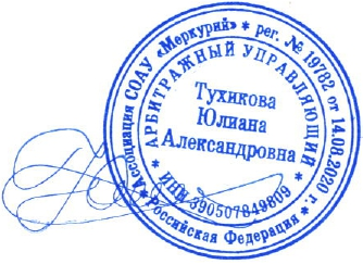 _________________________  _________________________